Городской округ «Закрытое административно – территориальное образование  Железногорск Красноярского края»АДМИНИСТРАЦИЯ ЗАТО г. ЖЕЛЕЗНОГОРСКРАСПОРЯЖЕНИЕ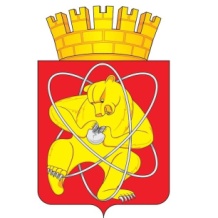 15.07.2022                                                                                                                                  № 275прг. ЖелезногорскО проведении проверки муниципального автономного учреждения Спортивная школа «Юность», муниципального автономного учреждения «Комбинат оздоровительных спортивных сооружений»На основании постановления Администрации ЗАТО г. Железногорск от 25.01.2021 № 162 «Об утверждении Порядка осуществления контроля деятельности муниципальных бюджетных, казенных, автономных учреждений и муниципальных унитарных предприятий ЗАТО Железногорск», согласно плану проведения проверок с целью осуществления контроля осуществления контроля  деятельности муниципальных бюджетных, казенных, автономных учреждений  и муниципальных унитарных предприятий ЗАТО Железногорск  на 2022 год, 1. Для проведения плановой выездной проверки с целью осуществления контроля показателей плана финансово-хозяйственной деятельности (далее план ФХД) муниципальных автономных учреждений и его исполнения (в том числе достоверность данных плана ФХД, соответствие показателей плана ФХД требованиям, установленным действующим законодательством и нормативными правовыми актами ЗАТО Железногорск) направить ведущего специалиста по физической культуре, школьному спорту и массовому спорту Социального отдела Администрации ЗАТО г. Железногорск Шуманову Татьяну Николаевну в:1.1. Муниципальное автономное учреждение Спортивная школа «Юность» 21.07.2022.1.2. Муниципальное автономное учреждение «Комбинат оздоровительных спортивных сооружений» 22.07.2022.2. Установить проверяемый период с 01.01.2021 по 31.12.2021.3. Отделу общественных связей Администрации ЗАТО г. Железногорск          (И.С. Архиповой) разместить настоящее распоряжение на официальном сайте городского округа «Закрытое административно-территориальное образование Железногорск Красноярского края» в информационно-телекоммуникационной сети «Интернет». 4. Контроль над исполнением настоящего распоряжения возложить на заместителя Главы ЗАТО г. Железногорск по социальным вопросам Е.А. Карташова.5. Настоящее распоряжение вступает в силу с момента его подписания. Исполняющий обязанностиГлавы ЗАТО г. Железногорск 					      Д.А. Герасимов